В связи с продлением срока реорганизации муниципального образовательного учреждения для детей дошкольного и младшего школьного возраста «Начальная школа – детский сад» п. Кедровый Шор»администрация ПОСТАНОВЛЯЕТ:Внести в постановление администрации муниципального района «Печора» от 29.05.2015 года №619 «О реорганизации муниципального образовательного учреждения для детей дошкольного и младшего школьного возраста «Начальная школа – детский сад» п. Кедровый Шор» следующие изменения:1.1. В п. 1 постановления слова «с 01.09.2015г.» заменить словами «в срок до 05.10.2015 г.».1.2. В п. 3.4 постановления слова «в срок до 25 августа 2015 г.» заменить словами  «в срок до 05.10.2015г.».Настоящее постановление подлежит опубликованию и размещению на официальном сайте муниципального района «Печора».И. о. главы администрации                                                                       А. В. ТкаченкоАДМИНИСТРАЦИЯ МУНИЦИПАЛЬНОГО РАЙОНА «ПЕЧОРА»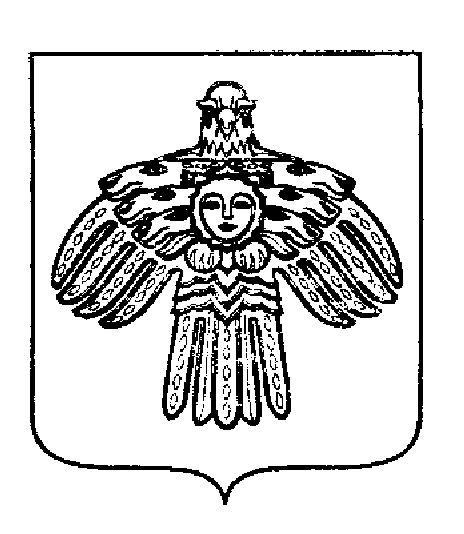 «ПЕЧОРА»  МУНИЦИПАЛЬНÖЙ  РАЙОНСААДМИНИСТРАЦИЯ ПОСТАНОВЛЕНИЕ ШУÖМПОСТАНОВЛЕНИЕ ШУÖМПОСТАНОВЛЕНИЕ ШУÖМ«   20  »    октября    .г. Печора,  Республика Коми           № 1198  О внесении изменений в постановление от 29.05.2015г.   № 619 «О реорганизации  муниципального образовательного учреждения для детей дошкольного и младшего школьного возраста «Начальная школа – детский сад» п. Кедровый Шор